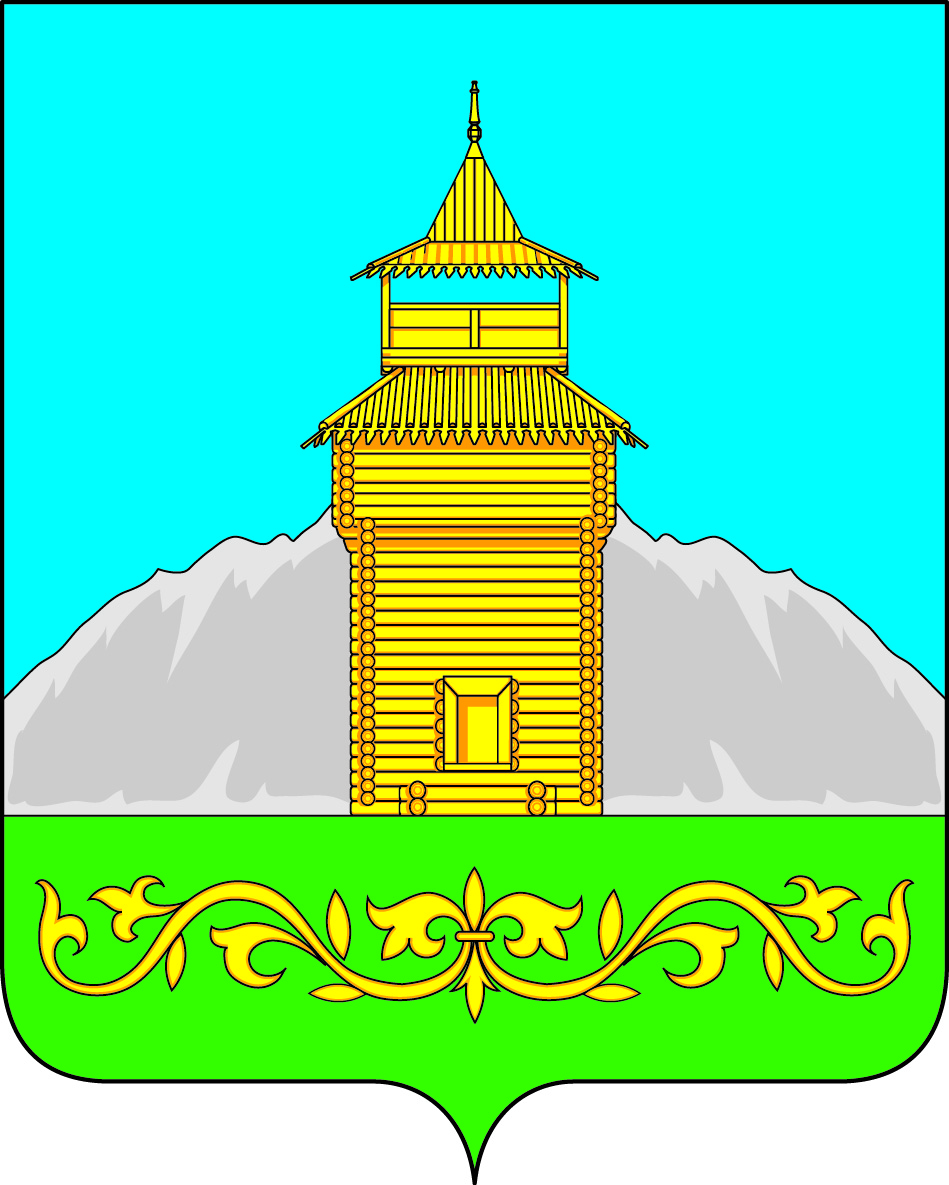 Российская ФедерацияРеспублика ХакасияСовет депутатов Таштыпского сельсоветаР Е Ш Е Н И Е12 июля 2018г.                                    с. Таштып                                        № 41О ходатайстве на  награждение Медалью «Трудовая доблесть Хакасии»,и  Почетной грамотой РХк 250-летию села Таштып          Руководствуясь ст.14 Федерального закона №131-ФЗ о 06.10.2003 года «Об общих принципах организации местного самоуправления в Российской Федерации», на основании ст. 27 Устава муниципального образования Таштыпский сельсовет от 21.02.2006г. Совет депутатов Таштыпского сельсовета РЕШИЛ:1.Направить Ходатайство на награждение медалью «Трудовая доблесть Хакасии» за многолетний, добросовестный труд, весомый вклад в развитие территории:-на Борисовскую Людмилу Михайловну, депутата на постоянной основе Совета депутатов Таштыпского  сельсовета;-на  Лалетину Сталину Филипповну, депутата по избирательному округу № 4 Совета депутатов Таштыпского  сельсовета,  Председателя   Профсоюза работников народного образования и науки РФ Таштыпского района.2.  Направить Ходатайство на награждение Почетной грамотой Республики Хакасия за многолетний, добросовестный труд, весомый вклад в развитие территории:           -на Салимова Р.Х. , главу Таштыпского сельсовета; -на Андрееву А.В., депутата по избирательному округу № 1 Совета депутата Таштыпского  сельсовета, заместителя директора по учебо-воспитательной  работе, педагога дополнительного образования  МБУ ДО «Таштыпский ЦДТ»;-на Илясову Ольгу Валерьевну, индивидуального предпринимателя;-на Круговых Дмитрия Евгеньевича, индивидуального предпринимателя;3.Контроль  за исполнением настоящего решения возложить на комиссию по вопросам социальной политики законности и правопорядка (А.И Салайдинова) 4.Настоящее решение  вступает в силу с момента принятия и подлежит опубликованию (обнародованию).Глава Таштыпского сельсовета                                                      Р.Х. Салимов